Søknad om pendlerbolig1. Veiledning til skjemaMedlem av politisk ledelse som har sitt skattemessige bosted ved tiltredelse mer enn 40 km fra arbeidsstedet (heretter omtalt som «pendler»), kan for perioden de innehar stilling i politisk ledelse søke om pendlerbolig i Oslo, se Håndbok for politisk ledelse punkt 7.3. Statsministerens kontor leier pendlerboligene og stiller de til disposisjon for det enkelte medlem av politisk ledelse. Søknad om pendlerbolig skrives i dette søknadsskjemaet. Om du har krav på dekning av besøksreiser, hjemreiser mv., må avklares med ditt eget departementet. Opplysningene i dette søknadsskjemaet benyttes kun for behandling av søknad om pendlerbolig og ved Statsministerens kontors innberetning av tildelt pendlerbolig. 2. Søknadsbehandling Statsministerens kontor behandler søknader om pendlerbolig og avgjør hvem som skal få tilbud om slik bolig, herunder hvilken type bolig med hensyn til bl.a. størrelse og beliggenhet. I tillegg til kravet om skattemessig bosted, vurderes søknader etter blant annet følgende kriterier:Stilling i politisk ledelse (statsråder prioriteres i utgangspunktet foran statssekretærer, og statssekretærer foran politiske rådgivere)Familiesituasjon (for eksempel hvis ektefelle/samboer/registrert partner og barn også skal bo i pendlerboligen kan tilsi at det tilbys større leilighet).På grunn av kapasitetshensyn kan det ta noe tid før pendlerbolig er innflytningsklar. Departementet vil være behjelpelig med midlertidig hotellovernatting. 3. Opplysninger om søkerJeg søker herved om tildeling av pendlerbolig i Oslo og bekrefter samtidig at jeg oppfyller vilkårene for dette, jf. Håndbok for politisk ledelse punkt 7.3. Hvis forhold knyttet til opplysningene gitt her endres, vil jeg snarest meddele dette til Statsministerens kontor. Jeg er klar over at endrede forhold kan ha betydning for tildeling av pendlerbolig og min skatteplikt. Navn: Stilling: Departement: Fødselsår:Skattemessig bosted ved tiltredelse (adresse):Se skatteloven § 3-1 (6)Har du husstandsmedlemmer som skal bo sammen med deg i pendlerboligen?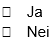 Hvis ja, Det er en forutsetning for tildeling av pendlerbolig at den benyttes av søkeren selv. Har du husstandsmedlemmer som skal bo sammen med deg i pendlerboligen?Hvis ja, Det er en forutsetning for tildeling av pendlerbolig at den benyttes av søkeren selv. Har du familiemedlemmer som skal besøke deg i pendlerboligen? Hvis ja, Merknad: Har du familiemedlemmer som skal besøke deg i pendlerboligen? Hvis ja, Merknad: Svar på spørsmålene under kan ha betydning for Statsministerens kontors innberetning til skattemyndighetene av boligen som en skattefri eller skattepliktig naturalytelse.Den som får pendlerbolig er som skattepliktig selv ansvarlig for at skattemyndighetene får de opplysninger og dokumentasjon de ber om for å avgjøre om pendlerboligen er en skattefri eller skattepliktig naturalytelse, se skatteforvaltningsloven § 8-1. Svar på spørsmålene under kan ha betydning for Statsministerens kontors innberetning til skattemyndighetene av boligen som en skattefri eller skattepliktig naturalytelse.Den som får pendlerbolig er som skattepliktig selv ansvarlig for at skattemyndighetene får de opplysninger og dokumentasjon de ber om for å avgjøre om pendlerboligen er en skattefri eller skattepliktig naturalytelse, se skatteforvaltningsloven § 8-1. Disponerer du bolig, eller en selvstendig boenhet, til privat bruk på oppgitt adresse?Merknad: Disponerer du bolig, eller en selvstendig boenhet, til privat bruk på oppgitt adresse?Merknad: Har du utgifter til boligen på hjemstedet? Merknad:Har du utgifter til boligen på hjemstedet? Merknad:Leier du ut boligen helt eller delvis? 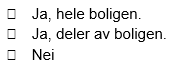 Hvis du krysset av Ja, deler av boligen. Er delen som leies ut en selvstendig boenhet?Merknad: Leier du ut boligen helt eller delvis? Hvis du krysset av Ja, deler av boligen. Er delen som leies ut en selvstendig boenhet?Merknad: Er boligen du disponerer dine foreldres hjem?Merknad: Er boligen du disponerer dine foreldres hjem?Merknad: Sted, dato og signatur: 